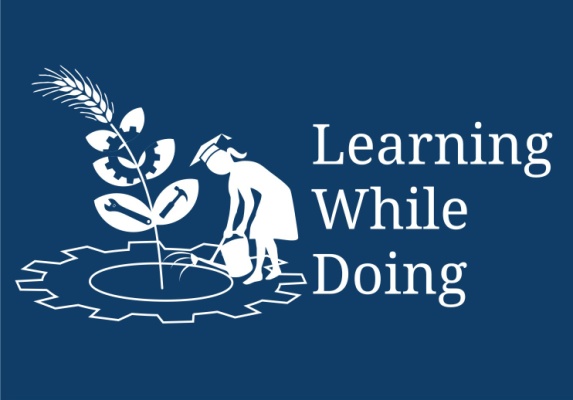 Different methods of irrigation: There are different methods of irrigation and those methods should be layout accordingly 1)	Free flooding methods:-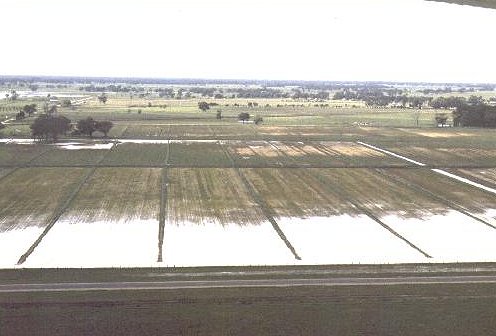 	Allow water to flow freely in the field. This is easy and inexpensive method but cause water logging and uneven distribution of water. 2)	Border strip flooding:-	This is controlled method of irrigation. Divide the total area in strips with bunds on either side to check lateral movement of water.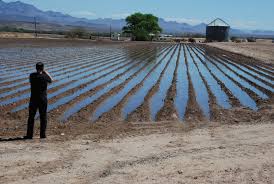 	Level the strips cross wise with gentle slope along the line of advance from front. 		Keep one water channel at the head of the strips.		Irrigate each strip by opening the bund at the head of the strip.3)	Furrow irrigation method:- 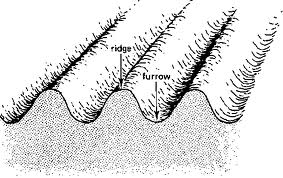  	1)	Level the land properly 	2)	Open the furrows with the plough, ridger or with spade.	3)	Depth of furrow should be 10-15 cms.	4)	Height of ridge 15-20cms and its width 40-60 cms.	5)	Distance between two furrows varies according to crop and the length according to slope.Ridges and furrow method	Crop 						Distance between ridges    1)	Brinjal						75-90cm2)	Tomato	60-75cm3)	Chilli		45-60cm4)	Cabbage	60-75cm5)	Okra		45cm6)	Clusterbean	45cm4)	Improved corrugation method:-		Use gated pipes and shapes the furrow carefully.5)	Basin system:-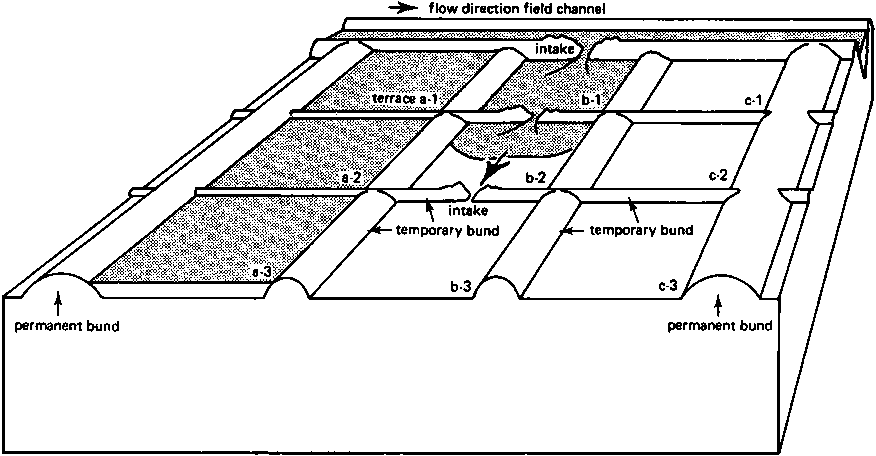 		Mark field as per the spacing of the given crop prepare a basin 20 to 30cms deep having a diameter of 0.75cm.  This method is used for cucurbitaceous crops.		For fruit crops prepare larger basins according to canopy size of crop.Methods of Irrigation:Observations:1) Name of the crop2) Irrigation method followed3) Water requirements of the cropResults and conclusion: Proper selection and design of irrigation method is essential for saving water and for getting good crop growth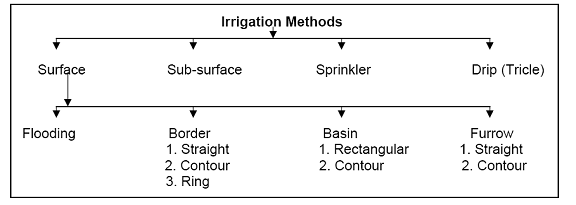 Method Crops irrigated Topography Size of bed (m)RemarksFree Flooding Rice, Wheat, Fodder MilletsSloppy and irregular up to 10 %---In efficient method causes ponding, unequal distribution of water, save labour   Border stripWheat, rice sorghum, pulses. No cross slope, slope along length, mostly leveled field15-30 m long1.5-3  m wideSandy loam to loam, graded soil, low layout cost easy for interculture.Furrow Sugarcane, potato, cotton vegetablesFlat and gentle slope0.5-1.5m wide10-50 m longEconomic water use facilitate interculture Corrugated VegetablesSlope perpendicular to the furrow 26 mInterculture difficult  Broad ridge narrow furrowTurmeric sweet potato watermelonFlat Almost fine gentle slope in both direction Basin Fruit crops cucurbitsFlatEconomic water use increases efficientlyCheck basin Orchard crop grain cropFlat3-5 mLow maintenance cost erosion control 